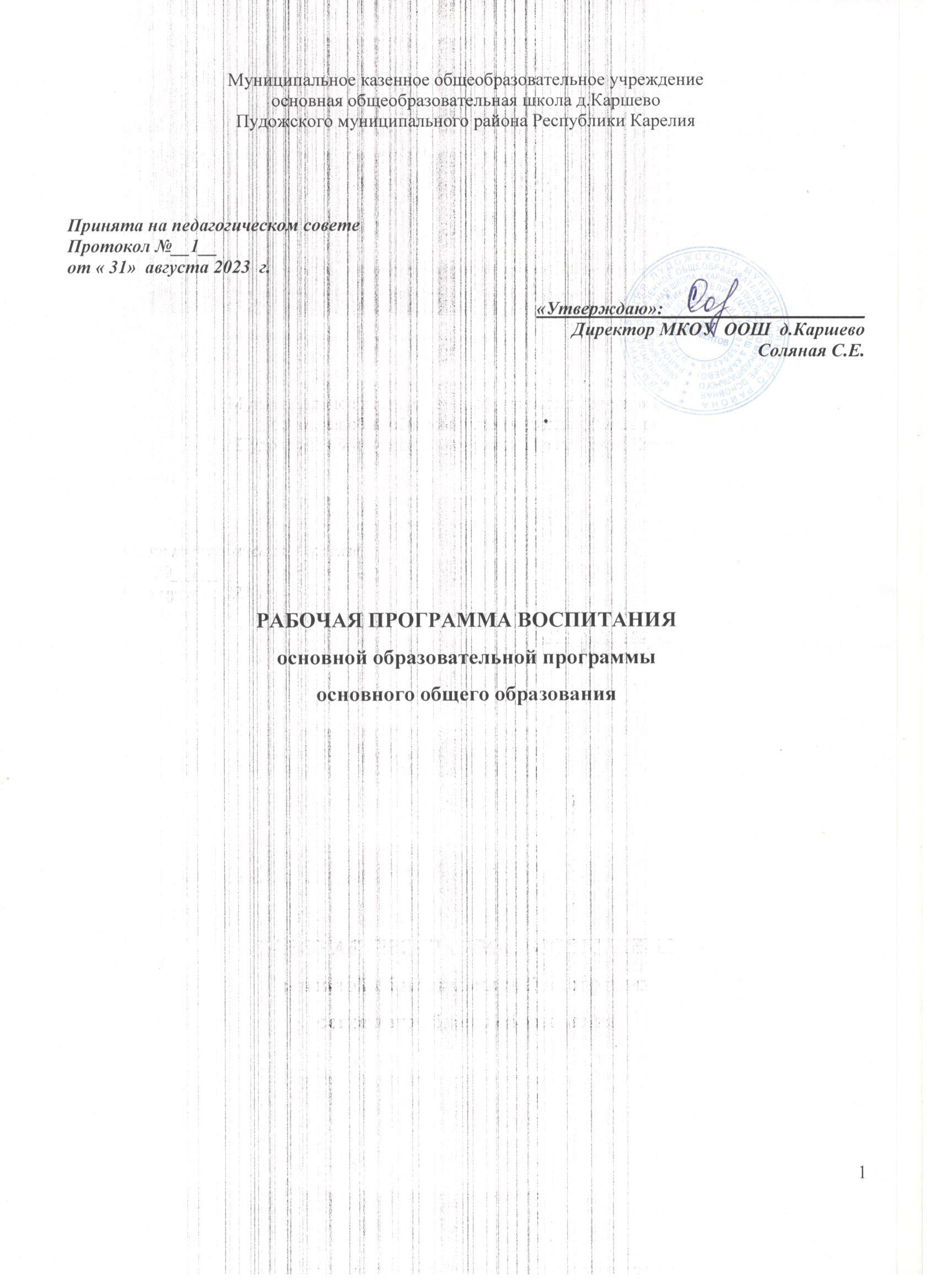 Муниципальное казенное общеобразовательное учреждениеосновная общеобразовательная школа д.КаршевоПудожского муниципального района Республики КарелияПринята на педагогическом совете Протокол №__1__от « 31»  августа 2023  г.                                                                                 «Утверждаю»:______________________                                                                              Директор МКОУ  ООШ  д.Каршево                                                                                                                    Соляная С.Е.‌РАБОЧАЯ ПРОГРАММА ВОСПИТАНИЯосновной образовательной программы основного общего образованияСОДЕРЖАНИЕПояснительная записка	2РАЗДЕЛ 1. ЦЕЛЕВОЙ	21.1 Цель и задачи воспитания обучающихся	3Ошибка! Закладка не определена.1.2 Направления воспитания	4Ошибка! Закладка не определена.1.3 Целевые ориентиры результатов воспитания	5Ошибка! Закладка не определена.РАЗДЕЛ 2. СОДЕРЖАТЕЛЬНЫЙ………………………………………………6.                        2.1 Уклад общеобразовательной организации	6Ошибка! Закладка не определена.2.2 Виды, формы и содержание воспитательной деятельности………………. 9   РАЗДЕЛ 3. ОРГАНИЗАЦИООНЫЙ…………………………………………   183.1 Кадровое обеспечение	183.2 Нормативно-методическое обеспечение	193.3 Требования к условиям работы с обучающимися с особыми образовательными потребностями	193.4 Система поощрения социальной успешности и проявлений активной жизненной позиции обучающихся	203.5 Анализ воспитательного процесса	20Пояснительная запискаРабочая программа воспитания МКОУ ООШ д.Каршево ООП ООО разработана  с учётом Федеральной рабочей программы воспитания для образовательных организаций (далее - Программа воспитания).Программа основывается на единстве и преемственности образовательного процесса всех уровней общего образования.Рабочая программа воспитания предназначена для планирования и организации системной воспитательной деятельности; разрабатывается и утверждается с участием коллегиальных органов управления общеобразовательной организацией, в том числе совета обучающихся (Школьная Дума), совета родителей (законных представителей); реализуется в единстве урочной и внеурочной деятельности, осуществляемой совместно с семьёй и другими участниками образовательных отношений, социальными институтами воспитания; предусматривает приобщение обучающихся к российским традиционным духовным ценностям, включая ценности своей этнической группы, правилам и нормам поведения, принятым в российском обществе на основе российских базовых конституционных норм и ценностей; историческое просвещение, формирование российской культурной и гражданской идентичности обучающихся. Программа включает три раздела: целевой, содержательный, организационный.Приложение —  календарный план воспитательной работы. При разработке или обновлении рабочей программы воспитания её содержание, за исключением целевого раздела, может изменяться в соответствии с особенностями общеобразовательной организации: организационно-правовой формой, контингентом обучающихся и их родителей (законных представителей), направленностью образовательной программы, в том числе предусматривающей углублённое изучение отдельных учебных предметов, учитывающей этнокультурные интересы, особые образовательные потребности обучающихся.РАЗДЕЛ 1. ЦЕЛЕВОЙСодержание воспитания обучающихся в образовательной организации определяется содержанием российских базовых (гражданских, национальных) норм и ценностей, которые закреплены в Конституции Российской Федерации. Эти ценности и нормы определяют инвариантное содержание воспитания обучающихся. Вариативный компонент содержания воспитания обучающихся включает духовно-нравственные ценности культуры, традиционных религий народов России.Воспитательная деятельность в общеобразовательной организации планируется и осуществляется в соответствии с приоритетами государственной политики в сфере воспитания. Приоритетной задачей Российской Федерации в сфере воспитания детей является развитие высоконравственной личности, разделяющей российские традиционные духовные ценности, обладающей актуальными знаниями и умениями, способной реализовать свой потенциал в условиях современного общества, готовой к мирному созиданию и защите Родины.Цель и задачи воспитания обучающихся.Цель воспитания обучающихся в образовательной организации:развитие личности, создание условий для самоопределения и социализации на основе социокультурных, духовно-нравственных ценностей и принятых в российском обществе правил и норм поведения в интересах человека, семьи, общества и государства;формирование у обучающихся чувства патриотизма, гражданственности, уважения к памяти защитников Отечества и подвигам Героев Отечества, закону и правопорядку, человеку труда и старшему поколению, взаимного уважения, бережного отношения к культурному наследию и традициям многонационального народа Российской Федерации, природе и окружающей среде.Задачи воспитания обучающихся в образовательной организации:усвоение обучающимися знаний норм, духовно-нравственных ценностей, традиций, которые выработало российское общество (социально значимых знаний);формирование и развитие личностных отношений к этим нормам, ценностям, традициям (их освоение, принятие);приобретение соответствующего этим нормам, ценностям, традициям социокультурного опыта поведения, общения, межличностных социальных отношений, применения полученных знаний;достижение личностных результатов освоения общеобразовательных программ в соответствии с ФГОС ООО.Личностные результаты освоения обучающимися образовательных программ включают:осознание российской гражданской идентичности;сформированность ценностей самостоятельности и инициативы;готовность обучающихся к саморазвитию, самостоятельности и личностному самоопределению;наличие мотивации к целенаправленной социально значимой деятельности;сформированность внутренней позиции личности как особого ценностного отношения к себе, окружающим людям и жизни в целом.Воспитательная деятельность в образовательной организации планируется и осуществляется на основе аксиологического, антропологического, культурно-исторического, системно-деятельностного, личностно-ориентированного подходов и с учетом принципов воспитания: гуманистической направленности воспитания, совместной деятельности детей и взрослых, следования нравственному примеру, безопасной жизнедеятельности, инклюзивности, возрастосообразности.Направления воспитания:Программа воспитания реализуется в единстве учебной и воспитательной деятельности образовательной организации по основным направлениям воспитания в соответствии с ФГОС ООО и отражает готовность обучающихся руководствоваться ценностями и приобретать первоначальный опыт деятельности на их основе, в том числе в части:Гражданского воспитания, способствующего формированию российской гражданской идентичности, принадлежности к общности граждан Российской Федерации, к народу России как источнику власти в Российском государстве и субъекту тысячелетней российской государственности, уважения к правам, свободам и обязанностям гражданина России, правовой и политической культуры.Патриотического воспитания, основанного на воспитании любви к родному краю, Родине, своему народу, уважения к другим народам России; историческое просвещение, формирование российского национального исторического сознания, российской культурной идентичности.Духовно-нравственного воспитания на основе духовнонравственной культуры народов России, традиционных религий народов России, формирование традиционных российских семейных ценностей; воспитание честности, доброты, милосердия, справедливости, дружелюбия и взаимопомощи, уважения к старшим, к памяти предков.Эстетического воспитания, способствующего формированию эстетической культуры на основе российских традиционных духовных ценностей, приобщение к лучшим образцам отечественного и мирового искусства.Физического воспитания, ориентированного на формирование культуры здорового образа жизни и эмоционального благополучия - развитие физических способностей с учетом возможностей и состояния здоровья, навыков безопасного поведения в природной и социальной среде, чрезвычайных ситуациях.Трудового воспитания, основанного на воспитании уважения к труду, трудящимся, результатам труда (своего и других людей), ориентации на трудовую деятельность, получение профессии, личностное самовыражение в продуктивном, нравственно достойном труде в российском обществе, достижение выдающихся результатов в профессиональной деятельности.Экологического воспитания, способствующего формированию экологической культуры, ответственного, бережного отношения к природе, окружающей среде на основе российских традиционных духовных ценностей, навыков охраны, защиты, восстановления природы, окружающей среды.Ценности научного познания, ориентированного на воспитание стремления к познанию себя и других людей, природы и общества, к получению знаний, качественного образования с учетом личностных интересов и общественных потребностей.Целевые ориентиры результатов воспитания.Требования к личностным результатам освоения обучающимися ООП ООО установлены ФГОС ООО.На основании этих требований в данном разделе представлены целевые ориентиры результатов в воспитании, развитии личности обучающихся, на достижение которых должна быть направлена деятельность педагогического коллектива для выполнения требований ФГОС ООО.Целевые ориентиры определены в соответствии с инвариантным содержанием воспитания обучающихся на основе российских базовых (гражданских, конституциональных) ценностей, обеспечивают единство воспитания, воспитательного пространства.Целевые ориентиры результатов воспитания на уровне основного общего образования.Гражданско-патриотическое воспитание:знающий и любящий свою малую родину, свой край, имеющий представление о Родине – России, ее территории, расположении;сознающий принадлежность к своему народу и к общности граждан России, проявляющий уважение к своему и другим народам;понимающий свою сопричастность к прошлому, настоящему и будущему родного края, своей Родины – России, Российского государства;понимающий значение гражданских символов (государственная символика России, своего региона), праздников, мест почитания героев и защитников Отечества, проявляющий к ним уважение;имеющий первоначальные представления о правах и ответственности человека в обществе, гражданских правах и обязанностях;принимающий участие в жизни класса, общеобразовательной организации, в доступной по возрасту социально значимой деятельности.Духовно-нравственное воспитание:уважающий духовно-нравственную культуру своей семьи, своего народа, семейные ценности с учетом национальной, религиозной принадлежности;сознающий ценность каждой человеческой жизни, признающий индивидуальность и достоинство каждого человека;доброжелательный, проявляющий сопереживание, готовность оказывать помощь, выражающий неприятие поведения, причиняющего физический и моральный вред другим людям, уважающий старших;Умеющий оценивать поступки с позиции их соответствия нравственным нормам, осознающий ответственность за свои поступки.Владеющий представлениями о многообразии языкового и культурного пространства России, имеющий первоначальные навыки общения с людьми разных народов, вероисповеданий.Сознающий нравственную и эстетическую ценность литературы, родного языка, русского языка, проявляющий интерес к чтению.Эстетическое воспитание:способный воспринимать и чувствовать прекрасное в быту, природе, искусстве, творчестве людей;проявляющий интерес и уважение к отечественной и мировой художественной культуре;проявляющий стремление к самовыражению в разных видах художественной деятельности, искусстве.Физическое воспитание, формирование культуры здоровья и эмоционального благополучия:бережно относящийся к физическому здоровью, соблюдающий основные правила здорового и безопасного для себя и других людей образа жизни, в том числе в информационной среде;владеющий основными навыками личной и общественной гигиены, безопасного поведения в быту, природе, обществе;ориентированный на физическое развитие с учетом возможностей здоровья, занятия физкультурой и спортом;сознающий и принимающий свою половую принадлежность, соответствующие ей психофизические и поведенческие особенности с учетом возраста.Трудовое воспитание:сознающий ценность труда в жизни человека, семьи, общества;проявляющий уважение к труду, людям труда, бережное отношение к результатам труда, ответственное потребление;проявляющий интерес к разным профессиям;участвующий в различных видах доступного по возрасту труда, трудовой деятельности.Экологическое воспитание:понимающий ценность природы, зависимость жизни людей от природы, влияние людей на природу, окружающую среду;проявляющий любовь и бережное отношение к природе, неприятие действий, приносящих вред природе, особенно живым существам;выражающий готовность в своей деятельности придерживаться экологических норм.Ценности научного познания:выражающий познавательные интересы, активность, любознательность и самостоятельность в познании, интерес и уважение к научным знаниям, науке;обладающий первоначальными представлениями о природных и социальных объектах, многообразии объектов и явлений природы, связи живой и неживой природы, о науке, научном знании;имеющий первоначальные навыки наблюдений, систематизации и осмысления опыта в естественно-научной и гуманитарной областях знания.Раздел 2.  СОДЕРЖАТЕЛЬНЫЙ РАЗДЕЛ.2.1. Уклад образовательной организации.Уклад образовательной организации удерживает ценности, принципы, нравственную культуру взаимоотношений, традиции воспитания, в основе которых лежат российские базовые ценности, определяет условия и средства воспитания, отражающие самобытный облик общеобразовательной организации и ее репутацию в окружающем образовательном пространстве, социуме.ВЕХИ ИСТОРИИИстория нашей школы берёт начало из XVIII века.В 1844 году было признано открыть в Нигижемско-Георгиевском погосте первое училище с вознаграждением от Палаты Государственных имуществ. В учебную программу тогда входили Закон Божий, арифметика, чтение, письмо, история, «выкладка на счётах», катехизис, а также «изъяснение Божественной литературы». В училище занималось до 15 человек. Судя по записи, сделанной инспектором-помощником Каргопольского окружного начальника Егорова: «…В январе 1851 года, крестьяне неохотно отдавали детей в училище, прошу священника Студитова на сельских сходах убеждать крестьян об отдаче детей в училище» – писал Егоров.На Пасху, масленицу, Рождество Христово учеников «увольняли» на каникулы, дав им предварительно задания.По окончании школьного курса ученики сдавали экзамены, о чём свидетельствует запись за 1852 год: «Сего числа произведён экзамен в присутствии сельского начальства, родителей и посетителей… выданы похвальные грамоты и книги за успехи ученикам…»Наряду с поощрением лучших учеников могли применяться и различные наказания. Набор их был довольно внушителен: замечание, выговор, увещание, постановка в угол на колени, лишение права играть с товарищами, лишение закуски, обеда, земные поклоны и т.д.         В 1876 году Нигижемское земское училище было преобразовано в двухклассное училище Министерства народного просвещения и переведено к Пречистинской церкви (это в Нигижме).  При Нигижемско-Георгиевской церкви (т.е. в Каршево) осталась церковно-приходская школа, открытая в 1872 году. В 1878 году в ней училось до двадцати детей.В 1881 году в Каршево было открыто женское училище, которое просуществовало до 1887 года. 	С 1891 года  в церковном доме при местной церкви открылась церковно-приходская школа.В 1892 году эта школа была преобразована в земское училище в деревне Якушевской. В 1896 году близ Каршевской церкви снова была открыта женская церковно-приходская школа.В 1907 году в Каршево вновь открылось земское училище. Ещё одна школа действовала в Нигижемско-Пречистенском погосте.С 1884 года до начала XX века на территории Каршевской волости были открыты начальные учебные заведения, в которых обучались дети местных крестьян, поначалу только мальчики, а затем и девочки. Эти школы положили начало делу всеобщего просвещения. Обучением детей занимались: министерское двухклассное училище, мужское и женское училища, а также церковно-приходская школа.         В начале тридцатых годов Каршевская школа была четырёхклассной. Размещалась она в частном доме в деревне Якушевская.В 1933 году открылась школа – семилетка, в этом здании до 2011 года находились школьные мастерские. Первым директором семилетней школы был Б.М. Перский.В военный период коллектив учителей был в основном женский. Директором школы была Мария Матвеевна Попова.С 1958 года школа перешла на десятилетнее образование.В 1964 году было построено здание школы, в котором сейчас мы учимся. В настоящее время школа располагается в специально построенном здании (1964 года постройки) по адресу: улица Школьная, дом 47. С 2013 года школа снова имеет статус основной школы.31 мая 2019 года на здании школы открыта мемориальная доска Герою Советского Союза Ф.А. Шельшакову. Ф.А. родился в деревне Сорочье Поле Пудожского района, учился в Гакугской школе, которая впоследствии была присоединена к Каршевской школе.1 сентября 2020 года – открыта памятная доска Крылову В.П. который перед войной работал директором Каршевской школы. Цель образовательной организации и ее педагогического коллектива – создание оптимальных условий для самореализации и саморазвития личности каждого учащегося, его последующей успешной социализации в обществе, оказание психолого-педагогической поддержки в процессе становления и развития ответственного, высокоразвитого, инициативного, компетентного и творческого гражданина.МКОУ ООШ д. Каршево (далее – школа) – это сельская школа, удаленная от культурных и научных центров, спортивных школ и школ искусств. В ней обучаются менее ста учащихся. Ставки социального педагога и педагога-организатора сокращены до 0,25, нет ставки психолога. Данные факторы не могут не вносить особенности в воспитательный процесс. Но следствием этого являются и положительные стороны.Социокультурная среда населённого пункта более консервативна и традиционна, чем в городе, сохраняется внутреннее духовное богатство, бережное отношение к Родине и природе. Сельская природная среда естественна и приближена к людям. Наш школьник воспринимает природу как естественную среду собственного обитания.Сельская школа, объединяя интеллигенцию, является не только образовательным, но и культурным центром села.Круг общения детей здесь не столь обширен, но само общение отличается детальным знанием окружающих людей. В таких условиях у детей значительно раньше формируется уважение к семейным традициям, почитание старших, уважение к людям труда, взаимопомощь. Многие педагоги школы родились в здесь, учились в этой школе, теперь работают в ней. Знают личностные особенности, бытовые условия жизни друг друга, отношения в семьях, что способствуют установлению доброжелательных и доверительных отношений между педагогами, школьниками и их родителями.В небольшом коллективе интенсивнее идет процесс установления межличностных контактов, существует реальная возможность проявить себя в общем деле. У нас все на виду, что при создании ситуации совместного поиска стимулирует активность учащихся и учителей. Нет резкой обособленности между классами, учащимися разного возраста.Таким образом, создавая условия для ребенка по выбору форм, способов самореализации на основе освоения общечеловеческих ценностей, учитываем особенности сельской школы.В процессе воспитания сотрудничаем с Домом культуры п. Красноборский, сельскими библиотеками д. Каршево и п. Красноборский, администрацией Красноборского сельского поселения, КДН и ЗП, ПДН ОМВД Пудожского района. Принимаем участие в проектах Российского движения школьников. Работает школьный краеведческий музей.Процесс воспитания основывается на следующих принципах взаимодействия педагогов и школьников:неукоснительное соблюдение законности и прав семьи и ребенка, соблюдения конфиденциальности информации о ребенке и семье, приоритета безопасности ребенка при нахождении в школе;ориентир на создание психологически комфортной среды для каждого ребенка и взрослого, без которой невозможно конструктивное взаимодействие школьников и педагогов;реализация процесса воспитания главным образом через создание в школе детско-взрослых общностей, которые объединяют детей и педагогов содержательными событиями, позитивными эмоциями и доверительными отношениями друг к другу;организация основных совместных дел школьников и педагогов как предмета совместной заботы и взрослых, и детей;системность, целесообразность и нешаблонность воспитания как условия его эффективности. Основными традициями воспитания в образовательной организации являются следующие:ключевые общешкольные дела, через которые осуществляется интеграция воспитательных усилий педагогов;создание таких условий, при которых по мере взросления ребенка увеличивается и его роль в совместных делах (от пассивного наблюдателя до организатора);ориентирование педагогов школы на формирование коллективов в рамках школьных классов, кружков, студий, секций и иных детских объединений, на установление в них доброжелательных и товарищеских взаимоотношений;явление ключевой фигурой воспитания в школе классного руководителя, реализующего по отношению к детям защитную, личностно развивающую, организационную, посредническую функции.Социальные партнеры образовательной организации, их роль, возможности в развитии, совершенствовании условий воспитания, воспитательной деятельности.Школой заключены договоры:- Договор на медицинское обслуживание обучающихся и воспитанников с ГБУЗ «Пудожское ЦРБ».- Договор о совместной деятельности МКОУ Центра ПМСС Пудожского района с МКОУ ООШ д.Каршево.- Договор с – Центром помощи детям № 6 города Пудожа.2.2 Виды, формы и содержание воспитательной деятельностиВиды, формы и содержание воспитательной деятельности  представляются по модулям.В модуле описываются виды, формы и содержание воспитательной работы в учебном году в рамках определенного направления деятельности в образовательной организации. Каждый из модулей обладает воспитательным потенциалом с особыми условиями, средствами, возможностями воспитания (урочная деятельность, внеурочная деятельность, взаимодействие с родителями и другое).Модуль 1 «Урочная деятельность»Реализация воспитательного потенциала уроков (урочной деятельности, аудиторных занятий в рамках максимально допустимой учебной нагрузки)  предусматривает: – максимальное использование воспитательных возможностей содержания учебных предметов для формирования у обучающихся российских традиционных духовно-нравственных и социокультурных ценностей, российского исторического сознания на основе исторического просвещения; подбор соответствующего содержания уроков, заданий, вспомогательных материалов, проблемных ситуаций для обсуждений; – включение учителями в рабочие программы по учебным предметам, курсам, модулям целевых ориентиров результатов воспитания, их учет в определении воспитательных задач уроков, занятий;включение учителями в рабочие программы учебных предметов, курсов, модулей тематики в соответствии с календарным планом воспитательной работы; – выбор методов, методик, технологий, оказывающих воспитательное воздействие на личность в соответствии с воспитательным идеалом, целью и задачами воспитания, целевыми ориентирами результатов воспитания; реализацию приоритета воспитания в учебной деятельности; – привлечение внимания обучающихся к ценностному аспекту изучаемых на уроках предметов, явлений и событий, инициирование обсуждений, высказываний своего мнения, выработки своего личностного отношения к изучаемым событиям, явлениям, лицам; – применение интерактивных форм учебной работы – интеллектуальных, стимулирующих познавательную мотивацию, игровых методик, дискуссий, дающих возможность приобрести опыт ведения конструктивного диалога; групповой работы, которая учит строить отношения и действовать в команде, способствует развитию критического мышления; – побуждение обучающихся соблюдать нормы поведения, правила общения со сверстниками и педагогическими работниками, соответствующие укладу общеобразовательной организации, установление и поддержку доброжелательной атмосферы; – организацию наставничества мотивированных и эрудированных обучающихся над неуспевающими одноклассниками, в том числе с особыми образовательными потребностями, дающего обучающимся социально значимый опыт сотрудничества и взаимной помощи; – инициирование и поддержку исследовательской деятельности обучающихся, планирование и выполнение индивидуальных и групповых проектов воспитательной направленности.Модуль 2. Внеурочная деятельностьРеализация воспитательного потенциала внеурочной деятельности в целях обеспечения индивидуальных потребностей обучающихся осуществляется в рамках выбранных ими курсов, занятий: – курсы, занятия патриотической, гражданско-патриотической, военно-патриотической, краеведческой, историко-культурной направленности; – курсы, занятия духовно-нравственной направленности по религиозным культурам народов России, основам духовно-нравственной культуры народов России, духовно-историческому краеведению; – курсы, занятия познавательной, научной, исследовательской, просветительской направленности; – курсы, занятия экологической, природоохранной направленности; курсы, занятия в области искусств, художественного творчества разных видов и жанров; – курсы, занятия туристско-краеведческой направленности; курсы, занятия оздоровительной и спортивной направленности.Курсы внеурочной деятельности отражаются в плане внеурочной деятельности, который утверждается перед началом каждого учебного года.Модуль 3. Классное руководствоРеализация воспитательного потенциала классного руководства как особого вида педагогической деятельности, направленной, в первую очередь, на решение задач воспитания и социализации обучающихся, предусматривает: – планирование и проведение классных часов целевой воспитательной тематической направленности; – инициирование и поддержку классными руководителями участия классов в общешкольных делах, мероприятиях, оказание необходимой помощи обучающимся в их подготовке, проведении и анализе; – организацию интересных и полезных для личностного развития обучающихся совместных дел, позволяющих вовлекать в них обучающихся с разными потребностями, способностями, давать возможности для самореализации, устанавливать и укреплять доверительные отношения, стать для них значимым взрослым, задающим образцы поведения;  – сплочение коллектива класса через игры и тренинги на командообразование, внеучебные и внешкольные мероприятия, походы, экскурсии, празднования дней рождения обучающихся, классные вечера;  – выработку совместно с обучающимися правил поведения класса, участие в выработке таких правил поведения в общеобразовательной организации;  – изучение особенностей личностного развития обучающихся путём наблюдения за их поведением, в специально создаваемых педагогических ситуациях, в играх, беседах по нравственным проблемам; результаты наблюдения сверяются с результатами бесед с родителями, учителями, а также (при необходимости) с психологом;  – доверительное общение и поддержку обучающихся в решении проблем (налаживание взаимоотношений с одноклассниками или педагогами, успеваемость и т. д.), совместный поиск решений проблем, коррекцию поведения обучающихся через частные беседы индивидуально и вместе с их родителями, с другими обучающимися класса; – индивидуальную работу с обучающимися класса по ведению личных портфолио, в которых они фиксируют свои учебные, творческие, спортивные, личностные достижения; – регулярные консультации с учителями-предметниками, направленные на формирование единства требований по вопросам воспитания и обучения, предупреждение и/или разрешение конфликтов между учителями и обучающимися; – проведение мини-педсоветов для решения конкретных проблем класса, интеграции воспитательных влияний педагогов на обучающихся, привлечение учителей-предметников к участию в классных делах, дающих им возможность лучше узнавать и понимать обучающихся, общаясь и наблюдая их во внеучебной обстановке, участвовать в родительских собраниях класса; – организацию и проведение регулярных родительских собраний, информирование родителей об успехах и проблемах обучающихся, их положении в классе, жизни класса в целом, помощь родителям и иным членам семьи в отношениях с учителями, администрацией;  – создание и организацию работы родительского комитета класса, участвующего в решении вопросов воспитания и обучения в классе, общеобразовательной организации; – привлечение родителей (законных представителей), членов семей обучающихся к организации и проведению воспитательных дел, мероприятий в классе и общеобразовательной организации; – проведение в классе праздников, конкурсов, соревнований и т. п.Модуль 4. Основные школьные делаРеализация воспитательного потенциала основных школьных дел предусматривает:общешкольные праздники, ежегодные творческие (театрализованные, музыкальные, литературные и т. п.) мероприятия, связанные с общероссийскими, региональными праздниками, памятными датами, в которых участвуют все классы; – участие во всероссийских акциях, посвящённых значимым событиям в России, мире; – торжественные мероприятия, связанные с завершением образования, переходом на следующий уровень образования, символизирующие приобретение новых социальных статусов в общеобразовательной организации, обществе; – церемонии награждения (по итогам учебного периода, года) обучающихся и педагогов за участие в жизни общеобразовательной организации, достижения в конкурсах, соревнованиях, олимпиадах, вклад в развитие общеобразовательной организации, своей местности;  – социальные проекты в общеобразовательной организации, совместно разрабатываемые и реализуемые обучающимися и педагогами, в том числе с участием социальных партнёров, комплексы дел благотворительной, экологической, патриотической, трудовой и др. направленности; – проводимые для жителей поселения, своей местности и организуемые совместно с семьями обучающихся праздники, фестивали, представления в связи с памятными датами, значимыми событиями для жителей поселения; – разновозрастные сборы, многодневные выездные события, включающие в себя комплекс коллективных творческих дел гражданской, патриотической, историко-краеведческой, экологической, трудовой, спортивно-оздоровительной и др. направленности; – вовлечение по возможности каждого обучающегося в школьные дела в разных ролях (сценаристов, постановщиков, исполнителей, корреспондентов, ведущих, декораторов, музыкальных редакторов, ответственных за костюмы и оборудование, за приглашение и встречу гостей и т. д.), помощь обучающимся в освоении навыков подготовки, проведения, анализа общешкольных дел; – наблюдение за поведением обучающихся в ситуациях подготовки, проведения, анализа основных школьных дел, мероприятий, их отношениями с обучающимися разных возрастов, с педагогами и другими взрослыми.Модуль 5. Внешкольные мероприятияРеализация воспитательного потенциала внешкольных мероприятий предусматривает: – общие внешкольные мероприятия, в том числе организуемые совместно с социальными партнёрами общеобразовательной организации; – внешкольные тематические мероприятия воспитательной направленности, организуемые педагогами по изучаемым в общеобразовательной организации учебным предметам, курсам, модулям; – экскурсии, походы выходного дня (в музей, картинную галерею, технопарк, на предприятие и др.), организуемые в классах классными руководителями, в том числе совместно с родителями (законными представителями) обучающихся с привлечением их к планированию, организации, проведению, оценке мероприятия; – литературные, исторические, экологические и другие походы, экскурсии, экспедиции, слёты и т. п., организуемые педагогами, в том числе совместно с родителями (законными представителями) обучающихся для изучения историко-культурных мест, событий, биографий проживавших в этой местности российских поэтов и писателей, деятелей науки, природных и историко-культурных ландшафтов, флоры и фауны и др.;  – выездные события, включающие в себя комплекс коллективных творческих дел, в процессе которых складывается детско-взрослая общность, характеризующаяся доверительными взаимоотношениями, ответственным отношением к делу, атмосферой эмоционально-психологического комфорта.Модуль 6. Организация предметно-пространственной средыРеализация воспитательного потенциала предметно-пространственной среды  предусматривает совместную деятельность педагогов, обучающихся, других участников образовательных отношений по её созданию, поддержанию, использованию в воспитательном процессе: – оформление внешнего вида здания, фасада, холла при входе в общеобразовательную организацию государственной символикой Российской Федерации, субъекта Российской Федерации, муниципального образования (флаг, герб), изображениями символики Российского государства в разные периоды тысячелетней истории, исторической символики региона; – организацию и проведение церемоний поднятия (спуска) государственного флага Российской Федерации; – размещение карт России, регионов, муниципальных образований (современных и исторических, точных и стилизованных, географических, природных, культурологических, художественно оформленных, в том числе материалами, подготовленными обучающимися) с изображениями значимых культурных объектов местности, региона, России, памятных исторических, гражданских, народных, религиозных мест почитания, портретов выдающихся государственных деятелей России, деятелей культуры, науки, производства, искусства, военных, героев и защитников Отечества; – изготовление, размещение, обновление художественных изображений (символических, живописных, фотографических, интерактивных аудио и видео) природы России, региона, местности, предметов традиционной культуры и быта, духовной культуры народов России; – организацию и поддержание в общеобразовательной организации звукового пространства позитивной духовно-нравственной, гражданско-патриотической воспитательной направленности (звонки-мелодии, музыка, информационные сообщения), исполнение гимна Российской Федерации;  – разработку, оформление, поддержание, использование в воспитательном процессе «мест гражданского почитания» в помещениях общеобразовательной организации или на прилегающей территории для общественно-гражданского почитания лиц, мест, событий в истории России; мемориалов воинской славы, памятников, памятных досок;  – оформление и обновление «мест новостей», стендов в помещениях, содержащих в доступной, привлекательной форме новостную информацию позитивного гражданско-патриотического, духовно-нравственного содержания, фотоотчёты об интересных событиях, поздравления педагогов и обучающихся и т. п.;  – подготовку и размещение регулярно сменяемых экспозиций творческих работ обучающихся в разных предметных областях, демонстрирующих их способности, знакомящих с работами друг друга;  – поддержание эстетического вида и благоустройство всех помещений в общеобразовательной организации, доступных и безопасных рекреационных зон, озеленение территории при общеобразовательной организации; – разработку, оформление, поддержание и использование игровых пространств, спортивных и игровых площадок, зон активного и тихого отдыха;  – деятельность классных руководителей и других педагогов вместе с обучающимися, их родителями по благоустройству, оформлению школьных аудиторий, пришкольной территории;  – разработку и оформление пространств проведения значимых событий, праздников, церемоний, торжественных линеек, творческих вечеров (событийный дизайн);  – разработку и обновление материалов (стендов, плакатов, инсталляций и др.), акцентирующих внимание обучающихся на важных для воспитания ценностях, правилах, традициях, укладе общеобразовательной организации, актуальных вопросах профилактики и безопасности. Предметно-пространственная среда строится как максимально доступная для обучающихся с особыми образовательными потребностями.Модуль 7. Взаимодействие с родителями (законными представителями)Реализация воспитательного потенциала взаимодействия с родителями (законными представителями) обучающихся  предусматривает: – создание и деятельность в общеобразовательной организации, в классах представительных органов родительского сообщества (родительского комитета общеобразовательной организации, классов), участвующих в обсуждении и решении вопросов воспитания и обучения; – тематические родительские собрания в классах, общешкольные родительские собрания по вопросам воспитания, взаимоотношений обучающихся и педагогов, условий обучения и воспитания; – родительские дни, в которые родители (законные представители) могут посещать уроки и внеурочные занятия;- проведение тематических собраний (в том числе по инициативе родителей), на которых родители могут получать советы по вопросам воспитания, консультации психологов, врачей, социальных работников, служителей традиционных российских религий, обмениваться опытом; - в школе оформлен стенд «Информация для родителей»;  – создан Раздел «Родителям» на сайте общеобразовательной организации, интернет-сообщества классов, на которых обсуждаются интересующие родителей вопросы, согласуется совместная деятельность;   – участие родителей в  консультациях на ПМПК г. Пудожа; – привлечение родителей (законных представителей) к подготовке и проведению классных и общешкольных мероприятий; – при наличии среди обучающихся детей-сирот, оставшихся без попечения родителей, приёмных детей целевое взаимодействие с их законными представителями.Модуль 8. СамоуправлениеРеализация воспитательного потенциала ученического самоуправления в общеобразовательной организации  предусматривает: – организацию и деятельность органов ученического самоуправления представляет Школьная Дума, избранная из числа обучающимися 5-9 классов, которая: – представляет интересы обучающихся в процессе управления общеобразовательной организацией;  – защищает законные интересы и права обучающихся; – участвует в разработке, обсуждении и реализации рабочей программы воспитания, календарного плана воспитательной работы, в анализе воспитательной деятельности в общеобразовательной организации. Модуль 9 Профилактика и безопасностьРеализация воспитательного потенциала профилактической деятельности в целях формирования и поддержки безопасной и комфортной среды в общеобразовательной организации предусматривает: – организацию деятельности педагогического коллектива по созданию в общеобразовательной организации эффективной профилактической среды обеспечения безопасности жизнедеятельности как условия успешной воспитательной деятельности; – проведение исследований, мониторинга рисков безопасности и ресурсов повышения безопасности, выделение и психолого-педагогическое сопровождение групп риска обучающихся по разным направлениям (агрессивное поведение, зависимости и др.); – проведение коррекционно-воспитательной работы с обучающимся групп риска силами педагогического коллектива и с привлечением сторонних специалистов (психологов, конфликтологов, коррекционных педагогов, работников социальных служб, правоохранительных органов, опеки и т. д.);  – разработку и реализацию профилактических планов, направленных на работу как с девиантными обучающимися, так и с их окружением; организацию межведомственного взаимодействия; – вовлечение обучающихся в воспитательную деятельность, проекты, программы профилактической направленности социальных и природных рисков в общеобразовательной организации и в социокультурном окружении с педагогами, родителями, социальными партнёрами (антинаркотические, антиалкогольные, против курения, вовлечения в деструктивные детские и молодёжные объединения, культы, субкультуры, группы в социальных сетях; по безопасности в цифровой среде, на транспорте, на воде, безопасности дорожного движения, противопожарной безопасности, антитеррористической и антиэкстремистской безопасности, гражданской обороне и т. д.); – организацию превентивной работы с обучающимися со сценариями социально одобряемого поведения, по развитию навыков саморефлексии, самоконтроля, устойчивости к негативным воздействиям, групповому давлению; – профилактику правонарушений, девиаций посредством организации деятельности, альтернативной девиантному поведению — познания (путешествия), испытания себя (походы, спорт), значимого общения, творчества, деятельности (в том числе профессиональной, религиозно-духовной, благотворительной, художественной и др.); – предупреждение, профилактику и целенаправленную деятельность в случаях появления, расширения, влияния в общеобразовательной организации маргинальных групп обучающихся (оставивших обучение, криминальной направленности, с агрессивным поведением и др.);  – профилактику расширения групп, семей обучающихся, требующих специальной психолого-педагогической поддержки и сопровождения (слабоуспевающие, социально запущенные, социально неадаптированные дети-мигранты, обучающиеся с ОВЗ и т. д.).Модуль 10. Социальное партнёрствоРеализация воспитательного потенциала социального партнёрства может предусматривать (указываются конкретные позиции, имеющиеся в общеобразовательной организации или запланированные): – участие представителей организаций-партнёров, в том числе в соответствии с договорами о сотрудничестве, в проведении отдельных мероприятий в рамках рабочей программы воспитания и календарного плана воспитательной работы (дни открытых дверей, государственные, региональные, школьные праздники, торжественные мероприятия и т. п.); – участие представителей организаций-партнёров в проведении отдельных уроков, внеурочных занятий, внешкольных мероприятий соответствующей тематической направленности; – проведение на базе организаций-партнёров отдельных уроков, занятий, внешкольных мероприятий, акций воспитательной направленности; – реализация социальных проектов, совместно разрабатываемых обучающимися, педагогами с организациями-партнёрами благотворительной, экологической, патриотической, трудовой и т. д. направленности, ориентированных на воспитание обучающихся, преобразование окружающего социума, позитивное воздействие на социальное окружение.Модуль 11. ПрофориентацияРеализация воспитательного потенциала профориентационной работы общеобразовательной организации  предусматривает:  – проведении  профориентационных  классных часов, направленных на подготовку обучающегося к осознанному планированию и реализации своего профессионального будущего; – профориентационные игры (игры-симуляции, деловые игры, квесты, кейсы), расширяющие знания о профессиях, способах выбора профессий, особенностях, условиях разной профессиональной деятельности; – экскурсии на предприятия, в организации, дающие начальные представления о существующих профессиях и условиях работы; – посещение профориентационных выставок, ярмарок профессий, тематических профориентационных дней открытых дверей в организациях профессионального, высшего образования; – совместное с педагогами изучение обучающимися интернет-ресурсов, посвящённых выбору профессий, прохождение профориентационного онлайн-тестирования, онлайн-курсов по интересующим профессиям и направлениям профессионального образования;участие в работе всероссийских профориентационных проектов; – индивидуальное консультирование психологом обучающихся и их родителей (законных представителей) по вопросам склонностей, способностей, иных индивидуальных особенностей обучающихся, которые могут иметь значение в выборе ими будущей профессии.Модуль 12. Школьный музейСоздание музея в Каршевской школе.Музей в нашей школе создан давно. В школе была организована поисковая группа. Ребята обошли все близлежащие деревеньки, зашли к старожилам с просьбой посмотреть у себя дома имеющие старинные вещи, которыми они уже не пользуются и могут подарить школьному музею. Набралось немало предметов. Просмотрев весь собранный материал, мы решили оформить музей в виде деревенской избы.У входа в избу, по правую руку, расположена свежевыбеленная красавица-печь с устьем на избу, она изготовлена из картона. По левую руку – ткацкий станок. Посреди избы – стол на резных ножках; диванчик, ножки которого украшены несложной резьбой; стулья с фигурными ножками; сундук, прялки, большое зеркало, люлька. Убранство нашей избы дополняет вышивка. Ребята собрали много её образцов. В интерьер избы хорошо вписалась скатерть классически белого цвета, вышитая крестом. Есть так же и тканые полотенца, вязаные крючком подзоры, салфетки. На полу расстелены дорожки-половики, изготовленные местными мастерицами.Все предметы нашей экспозиции можно взять в руки, внимательно рассмотреть, познакомиться с ними.Кроме этой комнаты у нас в распоряжении имеются ещё одна. В ней расположена экспозиция с использованием старинных предметов, которые не вошли в экспозицию избы: это, в основном, орудия труда. Ещё в музее имеются сменные экспозиции: «Уж как я свою коровушку люблю», «Пудожский лён». В музее имеются материалы, собранные учащимися школы в результате поисковой работы. В разделе «Чёрное крыло войны» представлены экспозиции: «Ветераны Великой Отечественной войны – наши земляки»; «Учителя – участники войны»; «Воины-афганцы – выпускники школы»; «Выпускники школы – участники горячих точек»; «История школы».Мы протягиваем ниточку из прошлого в будущее. Шаг за шагом, бережно исследуя пространство и время, мы вместе с детьми приходим к пониманию своего будущего: ответственности за всё, что происходит в человеческой душе, в семье, в государстве, на планете.Возьмём, к примеру, один экспонат, который о многом говорит, – надо только внимательно к нему прислушаться. Казалось бы, что может быть прозаичнее таких сельскохозяйственных орудий, как чески или прялка с веретеном? А ведь каждое из них таит в себе целую романтическую историю. Традиция предписывала русскому парню изготовить своими руками всё необходимое для того, чтобы любимая могла готовить себе приданое. И уж конечно, каждый юноша старался превзойти всех остальных своим мастерством, готовя для девушки такой подарок. Сколько выдумки, изобретательности, тонкого художественного вкуса вложено в украшение каждой прялочки! Так стоит ли удивляться тому, что прялка, живое воплощение юной любви, на протяжении долгих лет украшала собой избу хозяйки, а потом переходила, бережно хранимая, по наследству от матери к дочери, от бабушки к внучке, и, наконец, заняла почётное место в нашем музее! Вот почему, взяв в руки старую прялку, мы ведём разговор не только о видах русского народного прикладного искусства, но и о любви, о человеческих отношениях, о целом образе жизни.Дети легко входят в игру с музеем по угадыванию применения в жизни того или иного предмета, каждый из которых загадочен и своеобразен. Поэтому экскурсоводам несложно создать проблемную ситуацию и обострить внимание слушателей разных поколений.Много задач приходится решать совету музея, но, пожалуй, самая главная – это выявление наиболее удачных форм работы, которые смогут заинтересовать проблематикой народной культуры, открыть новые страницы из истории родного села. На сегодняшний день можно считать сложившимися следующие формы работы: – Обзорная и тематические экскурсии; – Классный час (в помощь классному руководителю); – Организация временных тематических выставок;– Использование музейных предметов в изложении учебного материала на уроках изобразительного искусства, технологии, Моей Карелии; – Проведение отдельных уроков по изучению материальной культуры народов, населяющих Карелию (мировая художественная культура, технология, история Карелии).Необходимо подчеркнуть, что музейное пространство – это единственное место в школе, где так широко чувствуется дух времени, в котором отражается культура, искусство русского народа.Наряду с экскурсиями мы с ребятами-активистами проводим игровые занятия, викторины, праздники. Фольклорно-этнографические и краеведческие спектакли мы используем как в процессе закрепления материала на учебных занятиях, так и в качестве самостоятельного мероприятия в воспитательном процессе. Для проверки полученных детьми знаний по краеведению проводим викторины и игровые занятия. При помощи которых также возможно проверить степень усвоения полученных знаний.Основываясь на том, что ребёнок познаёт мир через все органы чувств и радость его «от впервые виденного ощупанного, понюханного, испробованного несравненно ярче, чем у взрослых, а потребность в таких ощущениях сильнее» (по утверждению А.У. Зеленко), мы тоже стараемся чтобы наш музей «подходил к детям, прежде всего, методом чувственных восприятий и… помочь в выработке «чувственной грамотности». Мы всё стараемся устроить так, чтобы дети загорелись желанием увидеть, услышать, пощупать, попробовать, а также совершить открытие и что-нибудь сделать своими руками. Организовывая работу в нашем музее, мы стараемся организовать взаимодействие детей с экспозицией, настроить их на самостоятельное извлечение знаний, побудить к взаимодействию друг с другом, создать основу для творчества, вовлечь в процесс восприятия и познания, по возможности, большинство из дарованных чувств.Преследуя цель подготовки учеников к деятельной, нравственной жизни в современных условиях и формирования у них лучших черт россиянина, школьным музеем осуществляются задачи:– Сбора материалов, связанных с историческими, военными событиями, жизнью и бытом людей, обрядами и обычаями, историей школьного быта, историей родной школы; – Знакомства учащихся и гостей школы с историей школы, историей Великой Отечественной войны, участия земляков в Великой Отечественной войны, культурой и бытом земляков, историей наших предков – обрядами и фольклором; – Развитие навыков поисковой, научно-исследовательской деятельности, интереса к учебным предметам, творческих способностей школьников.Перспективный план развития музея включает в себя дальнейшее совершенствование форм работы, обновление существующих и расширение горизонтов деятельности школьного музея.Программа «Карельская изба». 	В школе составлена программа «Карельская изба» для трёх возрастных групп: 1-4 классы; 5-7 классы; 8-9 классы. Формы и методы, которые предполагается использовать в работе по программе.Методы:1.  Словесные методы: рассказ, беседа, работа с книгой, дискуссия, лекция.2.   Наглядные методы: – использование интерьера «Карельской избы»; – использование экспонатов, подлинных вещей, новоделов; – просмотр фотографий, видеофильмов, картин, схем, плакатов, рисунков, макетов.3.  Практические методы: – ролевые игры; – погружение в эпоху крестьянского быта; – изготовление предметов утвари, одежды, сходных с теми, какими пользовались предки; – научение навыкам некоторых ремёсел и занятий – занятие-исследование.Формы:Практические занятия: коллективные, по подгруппам, индивидуальные; беседы; экскурсии; творческая мастерская; игровые программы; праздники народного календаря; занятие-исследование; викторины; путешествие.Каждый класс, который приходит  в музей, неповторим. Даже если информация для всех одна, но она всегда преподносится по-разному. Каждый класс – как новый человек, со своей собственной индивидуальностью, со своим характером, своими эмоциями и каждый раз необходимо найти ту единственно точную интонацию, тот единственный ключик, который откроет дверцу к их сердцам. И тогда начинается настоящее творчество. Мы вместе рождаем сказки, мы вместе рождаем отношение к окружающему миру, друг к другу, к себе. Соединяя прошлое и настоящее, мы рождаем своё будущее. И самый лучший подарок, когда дети, уходя, говорят не «До свидания!», а «Когда мы с Вами встретимся?»Школьный музей имеет свидетельство о том, что ему присвоен статус «Школьный музей», профиль музея – историко-краеведческий (обоснование: свидетельство МО и ДМ РК от 11.03.2003 года).  Основан 28 мая 2000 года, свыше 400 единиц хранения, внесён в каталог «Музей образовательных учреждений Республики Карелия», Петрозаводск, 2007 год (стр. 28). В 2022 году наш музей зарегистрирован в Федеральном центре дополнительного образования  и организации отдыха и оздоровления детей. Музей расположен в здании детского сада по адресу: ул. Школьная, дом 48.РАЗДЕЛ 3. ОРГАНИЗАЦИОННЫЙ3.1 Кадровое обеспечениеВ данном разделе могут быть представлены решения в общеобразовательной организации, в соответствии с ФГОС общего образования всех уровней, по разделению функционала, связанного с планированием, организацией, обеспечением, реализацией воспитательной деятельности; по вопросам повышения квалификации педагогических работников в сфере воспитания; психолого-педагогического сопровождения обучающихся, в том числе с ОВЗ и других категорий; по привлечению специалистов других организаций (образовательных, социальных, правоохранительных и др.).Роль классного руководителя выполняют учителя-предметники. В школе есть социальный педагог, нет психолога, дифектолога и др. Все специалисты школы проходят курсы повышения квалификации по воспитательной работе. Школа сотрудничает с центром ПМПК,  центром «Забота» № 6 г. Пудожа.3.2 Нормативно-методическое обеспечениеВ школе приняты должностные инструкции (Приказ № 193 от 32.08.2021 г.) учителя, в которой прописано, что учитель принимает активное участие в воспитательной работе школы, а так же прописаны должностные обязанности классного руководителя;Положение о классном руководстве; Проводятся МО; Учителя проходят курсы повышения квалификации;Ежегодно заключаются договора с Центром помощи детям №6 г.Пудожа «Забота», с ПМПК г.Пудожа.3.3 Требования к условиям работы с обучающимися с особыми образовательными потребностямиВ школе осуществляется воспитательная работа с категориями обучающихся, имеющих особые образовательные потребности: Для обучающихся с инвалидностью, с ОВЗ создаются особые условия (смотреть подраздел «Доступная среда» на сайте школы - https://www.schoolkarshevo.ru/about/6130122582/ ).Работа с одаренными детьми: – разработка заданий школьного этапа Всероссийской олимпиады школьников по предметам; – организация и ведение внеурочных занятий, кружков;– участие учащихся в конкурсах, олимпиадах и т.д.;– участие учащихся в учебно-исследовательской и проектной деятельности, защита проектов на конкурсах и конференциях различного уровня.Работа со слабоуспевающими и с детьми, имеющими трудности в обучении:– выявление группы учащихся с неблагоприятной оценочной ситуацией;– организация индивидуальной работы с учащимися, имеющими пробелы в знаниях и испытывающими трудности в обучении;– психолого-педагогическая поддержка учащихся;– беседы с родителями слабоуспевающих обучающихся.Особыми задачами воспитания обучающихся с особыми образовательными потребностями являются:– налаживание эмоционально-положительного взаимодействия с окружающими для их успешной социальной адаптации и интеграции в общеобразовательной организации;– формирование доброжелательного отношения к обучающимся и их семьям со стороны всех участников образовательных отношений;– построение воспитательной деятельности с учётом индивидуальных особенностей и возможностей каждого обучающегося;– обеспечение психолого-педагогической поддержки семей обучающихся, содействие повышению уровня их педагогической, психологической, медико-социальной компетентности.При организации воспитания обучающихся с особыми образовательными потребностями необходимо ориентироваться на:– формирование личности ребёнка с особыми образовательными потребностями с использованием адекватных возрасту и физическому и (или) психическому состоянию методов воспитания;– создание оптимальных условий совместного воспитания и обучения обучающихся с особыми образовательными потребностями и их сверстников, с использованием адекватных вспомогательных средств и педагогических приёмов, организацией совместных форм работы воспитателей, педагогов-психологов, учителей-логопедов, учителей-дефектологов;– личностно-ориентированный подход в организации всех видов деятельности обучающихся с особыми образовательными потребностями.3.4 Система поощрения социальной успешности и проявлений активной жизненной позиции обучающихсяСистема поощрения проявлений активной жизненной позиции и социальной успешности обучающихся призвана способствовать формированию у обучающихся ориентации на активную жизненную позицию, инициативность, максимально вовлекать их в совместную деятельность в воспитательных целях. Система проявлений активной жизненной позиции и поощрения социальной успешности обучающихся строится на принципах: – публичности, открытости поощрений (информирование всех обучающихся о награждении, проведение награждений в присутствии значительного числа обучающихся); – соответствия артефактов и процедур награждения укладу общеобразовательной организации, качеству воспитывающей среды, символике общеобразовательной организации; – прозрачности правил поощрения (наличие положения о награждениях, неукоснительное следование порядку, зафиксированному в этом документе, соблюдение справедливости при выдвижении кандидатур);  – регулирования частоты награждений (недопущение избыточности в поощрениях, чрезмерно больших групп поощряемых и т. п.); – сочетания индивидуального и коллективного поощрения (использование индивидуальных и коллективных наград даёт возможность стимулировать индивидуальную и коллективную активность обучающихся, преодолевать межличностные противоречия между обучающимися, получившими и не получившими награды); – привлечения к участию в системе поощрений  родителей (законных представителей) обучающихся, представителей родительского комитета, участников Школьной Думы; – дифференцированности поощрений (наличие уровней и типов наград позволяет продлить стимулирующее действие системы поощрения).Ведение портфолио (по желанию) — деятельность обучающихся при её организации и регулярном поощрении классными руководителями, поддержке родителями (законными представителями) по собиранию (накоплению) артефактов, фиксирующих и символизирующих достижения обучающегося. Портфолио может включать артефакты признания личностных достижений, достижений в группе, участия в деятельности (грамоты, поощрительные письма, фотографии призов, фото изделий, работ и др., участвовавших в конкурсах и т. д.). Кроме индивидуального портфолио, возможно ведение портфолио класса.Благотворительная поддержка обучающихся, групп обучающихся (классов и др.) может заключаться в материальной поддержке проведения в общеобразовательной организации воспитательных дел, мероприятий, проведения внешкольных мероприятий, различных форм совместной деятельности воспитательной направленности, в индивидуальной поддержке нуждающихся в помощи обучающихся, семей, педагогических работников. 3.5 Анализ воспитательного процессаАнализ воспитательного процесса осуществляется в соответствии с целевыми ориентирами результатов воспитания, личностными результатами обучающихся на уровнях основного общего образования, установленными соответствующими ФГОС.Основным методом анализа воспитательного процесса в общеобразовательной организации является ежегодный самоанализ воспитательной работы с целью выявления основных проблем и последующего их решения с привлечением (при необходимости) внешних экспертов, специалистов. Планирование анализа воспитательного процесса включается в календарный план воспитательной работы.Основные принципы самоанализа воспитательной работы: – взаимное уважение всех участников образовательных отношений; О – приоритет анализа сущностных сторон воспитания ориентирует на изучение прежде всего не количественных, а качественных показателей, таких как сохранение уклада общеобразовательной организации, качество воспитывающей среды, содержание и разнообразие деятельности, стиль общения, отношений между педагогами, обучающимися и родителями;   – развивающий характер осуществляемого анализа ориентирует на использование его результатов для совершенствования воспитательной деятельности педагогических работников (знания и сохранения в работе цели и задач воспитания, умелого планирования воспитательной работы, адекватного подбора видов, форм и содержания совместной деятельности с обучающимися, коллегами, социальными партнёрами); – распределённая ответственность за результаты личностного развития обучающихся ориентирует на понимание того, что личностное развитие — это результат как организованного социального воспитания, в котором общеобразовательная организация участвует наряду с другими социальными институтами, так и стихийной социализации, и саморазвития.Основные направления анализа воспитательного процесса:1. Результаты воспитания, социализации и саморазвития обучающихся. Критерием, на основе которого осуществляется данный анализ, является динамика личностного развития обучающихся в каждом классе. Анализ проводится классными руководителями вместе с заместителем директора по воспитательной работе (советником директора по воспитанию, педагогом-психологом, социальным педагогом, при наличии) с последующим обсуждением результатов на методическом объединении классных руководителей или педагогическом совете. Основным способом получения информации о результатах воспитания, социализации и саморазвития обучающихся является педагогическое наблюдение. Внимание педагогов сосредоточивается на вопросах: какие проблемы, затруднения в личностном развитии обучающихся удалось решить за прошедший учебный год; какие проблемы, затруднения решить не удалось и почему; какие новые проблемы, трудности появились, над чем предстоит работать педагогическому коллективу.2. Состояние совместной деятельности обучающихся и взрослых.Критерием, на основе которого осуществляется данный анализ, является наличие интересной, событийно насыщенной и личностно развивающей совместной деятельности обучающихся и взрослых. Анализ проводится заместителем директора по воспитательной работе (советником директора по воспитанию, педагогом-психологом, социальным педагогом, при наличии), классными руководителями с привлечением актива родителей (законных представителей) обучающихся, совета обучающихся. Способами получения информации о состоянии организуемой совместной деятельности обучающихся и педагогических работников могут быть анкетирования и беседы с обучающимися и их родителями (законными представителями), педагогическими работниками, представителями совета обучающихся. Результаты обсуждаются на заседании методических объединений классных руководителей или педагогическом совете. Внимание сосредоточивается на вопросах, связанных с качеством: – реализации воспитательного потенциала урочной деятельности; – организуемой внеурочной деятельности обучающихся; – деятельности классных руководителей и их классов; – проводимых общешкольных основных дел, мероприятий; – внешкольных мероприятий;  – создания и поддержки предметно-пространственной среды; – взаимодействия с родительским комитетом; – деятельности школьной Думы; – деятельности по профилактике и безопасности; – реализации потенциала социального партнёрства; – деятельности по профориентации обучающихся.Итогом самоанализа является перечень выявленных проблем, над решением которых предстоит работать педагогическому коллективу. Итоги самоанализа оформляются в виде отчёта, составляемого заместителем директора по воспитательной работе (совместно с советником директора по воспитательной работе при его наличии) в конце учебного года, рассматриваются и утверждаются педагогическим советом.